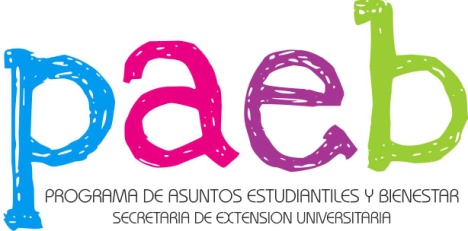 INSTRUCTIVO 2015 - BECAS DE APOYO ECONOMICO  2015Inscripción hasta el 27/02/15Requisitos generales:a) Ser argentino nativo o por opción.b) Extranjero con residencia permanente en el país o radicación en estado de trámite.c) No haber concluido estudios de grado previamente.d) Para llenar la solicitud el estudiante deberá ingresar a la página de la UNQ: becas.unq.edu.ar/asuntos_estudiantiles , generar su usuario y contraseña y completar en tiempo y forma la solicitud de inscripción.e) Una vez completa deberá  imprimirla y adjuntarla con la documentación requerida a los box (25-3-5) del Programa de Asuntos Estudiantiles y Bienestar de lunes a viernes de  20 hs.e) El instructivo y el reglamento de becas se encuentran disponibles en www.unq.edu.ar f) Toda aquella solicitud que no se encuentre debidamente cumplimentada, se considerará fuera de concurso, como así también todo alumno que no haya presentado la documentación que avale su solicitud antes del cierre de la convocatoria. Crear nuevo usuarioIngresar los datos en los campos correspondientes. Todos los campos son obligatorios; el sistema no avanzará hasta que estén completos.Dar click en Crear Usuario.Una vez hecho esto, el sistema redirigirá a la página de Autentificación de Usuarios, donde podrá ingresar al sistema con los datos recién creados.Pantalla principalLuego de iniciar sesión en el sistema, se accede a la pantalla principal.En el centro de la pantalla, el sistema muestra las convocatorias abiertas el usuario puede presentarse.Para presentarse a la beca, el usuario tiene que dar click en Iniciar Formulario.En el caso de haberse presentado previamente a la convocatoria, se dirá que está En proceso de carga. En ese caso se puede Llenar Formulario (en el caso de que falten datos) o Presentar Formulario en el caso de haber terminado de cargar los datos.SolicitudEn la pantalla de solicitud, hay 11 pestañas donde el usuario deberá ingresar diferentes tipos de datos.Datos obligatorios:- Solapa 1Tipo de documentoNro. de documentoApellido y nombreNacionalidadFecha de nacimientoEdad Lugar de nacimiento (1)SexoIndicar si tiene alguna relación con   (laboral por ejemplo).- Solapa 2Calle del domicilio actualAltura del domicilio actualBarrio del domicilio actualLocalidad (1)Código PostalTeléfono FijoDistancia a la seda universitariaEmailReingrese el EmailEstado CivilTiene hijos- Solapa 3Institución donde realizó el Polimodal o nivel medioCarrera¿En que instancia de la carrera se encuentra?Cantidad de materias que está cursando.Cantidad de materias aprobadas.Promedio (con aplazos).Nro. Legajo.- Solapa 4Cobertura de salud- Solapa 6Fuente de financiamientoTipo de transporte¿Con quién vive durante el periodo de clases?- Solapa 8Debe seleccionar la beca para la cual se postulara, teniendo en cuenta la instancia de la carrera en la que se encuentra.- Solapa 9Debe ingresar al menos un familiar (2)- Solapa 10Calle donde vive el grupo familiarAltura donde vive el grupo familiarLocalidad donde vive el grupo familiarCódigo Postal donde vive el grupo familiarCódigo de área telefónica donde vive el grupo familiarTeléfono donde vive el grupo familiarIngresos extras del hogar donde vive el grupo familiar.(1) Definir localidadesPara completar el lugar de nacimiento y la localidad actual es necesario ingresar por el botón marcado en la imagen, que llevará al usuario a una pantalla para definir la localidad.Definir localidadPara seleccionar la ciudad correcta dar click en la lupa que corresponde a la misma.(2) Ingresar familiaresPara ingresar un familiar dar click en Agregar nuevo familiar.Los campos marcados con (*) son obligatorios.Una vez que se terminan de cargar los datos, dar click en Guardar familiar. El sistema mostrará la pantalla de carga en la pestaña número 9.Se puede agregar más familiares.No olvide que esta solicitud tiene el carácter de una Declaración Jurada.